Информация для работодателей об обязанности по информированию государственной службы занятостиО принятии решения о ликвидации организации, прекращении деятельности ИП, а также о сокращении численности или штата сотрудников работодатель (организация) обязан сообщить не позднее чем за два месяца, а индивидуальный предприниматель - не позднее чем за две недели до проведения соответствующих мероприятий. Если решение о сокращении численности или штата работников организации может привести к массовому увольнению работников - не позднее чем за три месяца. Об изменении или отмене указанных решений работодатели сообщают в течение трех дней.О введении (об изменении, отмене) режима неполного рабочего дня (недели), простое, о временном переводе работников на дистанционную работу, о применении процедур несостоятельности - в течение трех рабочих дней.О наличии свободных рабочих мест и вакантных должностей - в течение пяти рабочих дней со дня появления или изменения вакансий.При отсутствии у работодателя указанных событий или вакансий информация не предоставляется.О выполнении квоты для приема на работу инвалидов работодатель обязан информировать службу занятости ежемесячно, не позднее 10-го числа месяца, следующего за отчетным.Обращаем внимание, что работодатель в пятидневный срок со дня получения уведомления ЦЗН о направлении гражданина на собеседование размещает на портале «Работа России» информацию о дне и результатах проведенных с гражданином переговоров, а в случае отказа в приеме соискателя на работу - информацию о причине отказа.   Работодатель обеспечивает полноту, достоверность и актуальность информации.     С подробной информацией об обязанности работодателей по информированию государственной службы занятости можно ознакомиться в статье 53 Федерального закона от 12 декабря 2023 года № 565-ФЗ «О занятости населения в Российской Федерации».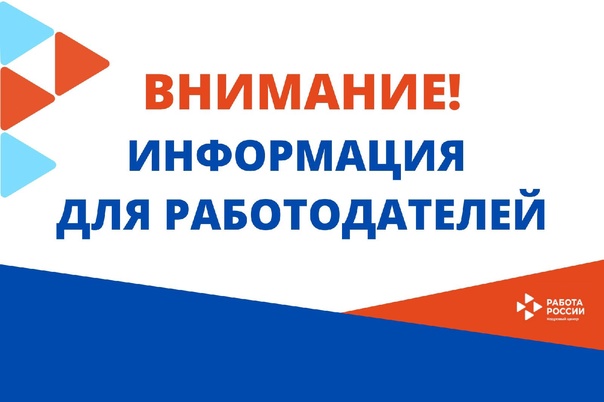 